ODDÍL MODERNÍ GYMNASTIKY TJ SLAVIA HRADEC KRÁLOVÉPOŘÁDÁ ZA FINANČNÍ PODPORY STATUTÁRNÍHO MĚSTA HRADCE KRÁLOVÉ1. ROČNÍK MEZINÁRODNÍHO ZÁVODU V MODERNÍ GYMNASTICE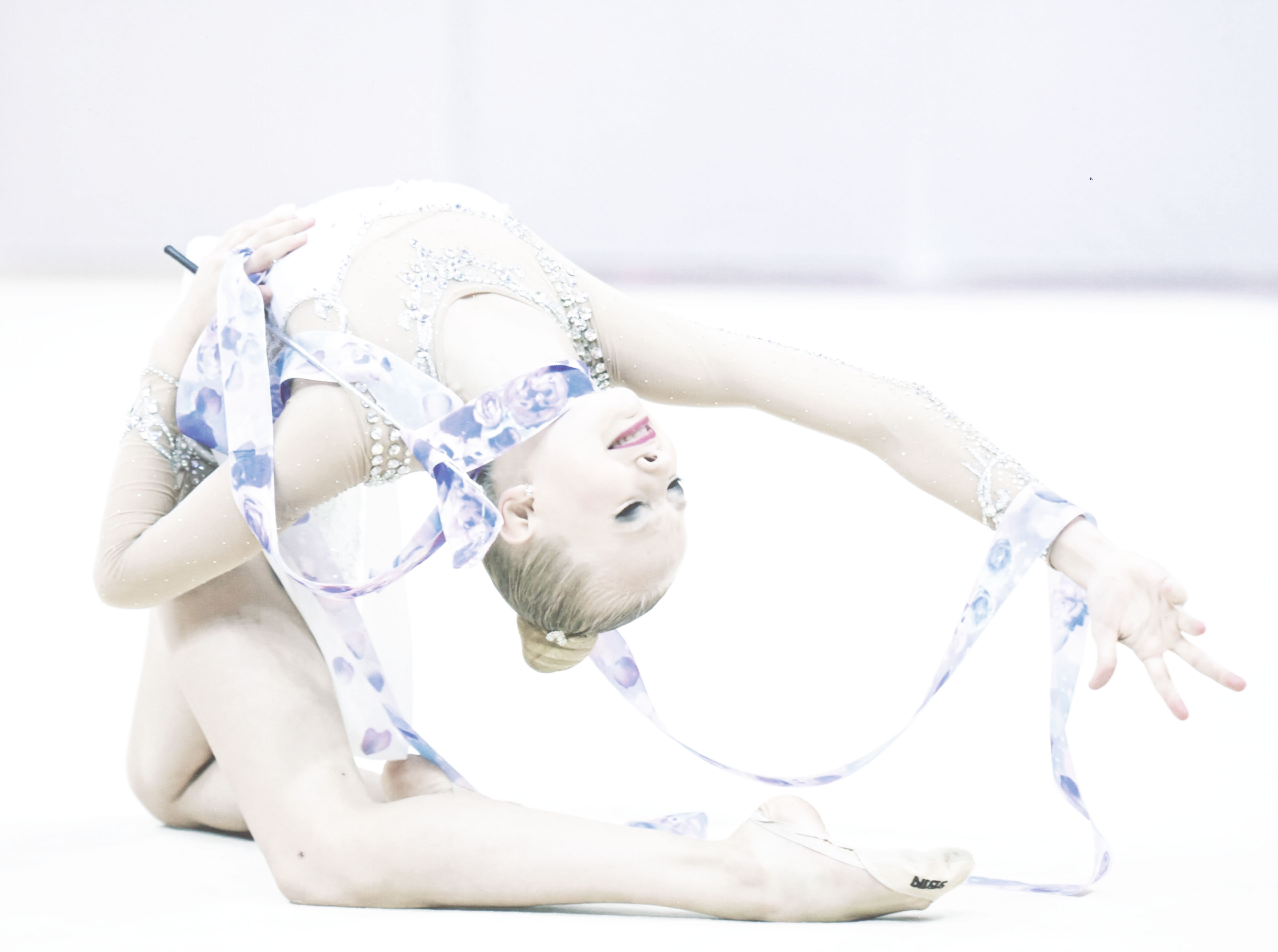 RG CUP 2018Pořadatel: 	           Oddíl moderní gymnastiky TJ Slavia Hradec Králové	    Datum: 	           8. května 2018 Místo konání:        Sportovní hala TJ Slavia, Víta Nejedlého 1216, Hradec KrálovéPodmínky soutěže a přihlášky: Každý oddíl může přihlásit 6 závodnic do libovolných kategorií (po domluvě je možné přihlásit více závodnic). Podmínkou startu je účast minimálně 1 rozhodčí, proškolené dle pravidel FIG. Jméno a třídu uveďte v přihlášce.Závazné přihlášky zasílejte do 22.4.2018 na email: PatricieTuckova@seznam.czPřihláška musí obsahovat kategorii se jmény a ročníkem narození závodnic, jméno a kvalifikace rozhodčí a kontaktní e-mail na zaslání podrobných informací k závodu.Startovné:	     350,-Kč za závodnici v kategorii A                             300,- Kč za závodnici v kategorii B                                                                                                                                                                                       Časový harmonogram: Bude upřesněn podle počtu přihlášených.Ubytování a stravování: Ubytování na vlastní náklady, po domluvě lze zajistit. Stravování individuální, ve sportovní hale bude otevřen bufet. Občerstvení pro trenéry a rozhodčí bude zajištěno.Kategorie:          Naděje nejmladší A (roč. 2010 a ml.)             sestava BN + libovolné náčiní          Naděje nejmladší B (roč. 2010 a ml.)             sestava BN          Naděje mladší A (roč. 2008-2009)                  sestava BN + libovolné náčiní          Naděje mladší B (roč. 2008-2009)                   libovolné náčiní          Naděje starší (roč. 2006-2007)                         kužele + libovolné náčiní          Kadetky mladší A (roč. 2006-2007)                 švihadlo +libovolné náčiní           Kadetky mladší B (roč. 2006-2007)                 libovolné náčiní               Kadetky starší A (roč. 2005-2003)                   stuha + libovolné náčiní          Kadetky starší B (roč. 2005-2003)                    libovolné náčiní               Juniorky (roč. 2005)                                            kužele + libovolné náčiní          Juniorky (roč. 2003-2004)                                 stuha + libovolné náčiníObtížnost: Dle soutěžního řádu ČSMG pro rok 2018. Pozn.: Podskupina B je vypsána pro závodnice kombinovaného programu nebo závodnice s menším počtem tréninkových jednotek či začátečnice.Ocenění: Závodnice na stupních vítězů obdrží medaili, diplom a ceny, ostatní pouze věcné ceny a diplom.                                                                                                            Těšíme se na Vaši účast !